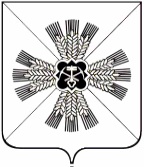                              Российская Федерация       Кемеровская областьПромышленновский муниципальный районТарасовское сельское поселениеАдминистрация  Тарасовского сельского поселения                                                 ПОСТАНОВЛЕНИЕ                                                          26 мая 2017г. № 19с.Тарасово                             О мерах по охране жизни людей на воде в 2017 году.             В соответствии с Федеральным законом от 16.10.2003г. №131 «Об организации местного самоуправления в Российской Федерации», а также в соответствии с постановлением Коллегии Администрации Кемеровской области от 26.04.2010г. №104 «Об утверждении Правил охраны жизни людей на водных объектах Кемеровской области» в целях реализации поставленных задач:Утвердить план мероприятий по охране жизни людей на воде в летний период 2016г. ( Приложение №1) Утвердить комиссию по охране жизни людей на воде и охране общественного порядка в местах отдыха населения у воды в летний период 2016 г. (Приложение №2)Утвердить состав рабочей группы по охране жизни людей на воде и  охране общественного порядка в местах отдыха населения у воды в летний период 2016г. (Приложение №3)Утвердить список традиционных мест массового отдыха населения у водных объектов.Провести совещание с руководителями организаций, детских оздоровительных учреждений, беседы в общеобразовательных учреждениях и среди населения на тему «Меры безопасности на воде и вблизи водоемов».Утвердить график проверок мест массового отдыха людей у водных объектов.Контроль за выполнением постановления возложить на руководителя организационного распорядительного органа  Н.А. ГончаровуПостановление вступает в силу с момента его подписания.      Глава Тарасовского сельского поселения                                                        В. Г. Ланг                                                                                                                                                                                                                                     Приложение №1к постановлению администрации Тарасовского сельского поселения от 26.05.2017. №19План мероприятий по охране жизни людей на воде в летний период 2017 г. на территории Тарасовского сельского поселения                                                                                                             Приложение №2к постановлению Администрации Тарасовского сельского поселения от 26.05.2017.№19СОСТАВ КОМИССИИТарасовского  сельского поселенияПо охране жизни людей на водных объектах в летний период 2017г.Председатель комиссии: Гончарова Н.А. – руководитель организационно – распорядительного органаЧлены комиссии: Якубовский Ю.Н. – директор МОБУ «Тарасовская СОШ»Миллер С.В. – директор МБУ «Тарасовский КДЦ»Верховых Л.А.– учитель МОБУ «Тарасовская СОШ»Кольмиллер О.Э.- депутат сельского поселения                     .                 Приложение № 3к  постановлению Администрации Тарасовского сельского поселения от 26.05.2017.№19СОСТАВ РАБОЧЕЙ ГРУППЫТарасовского сельского поселенияпо охране жизни людей на водных объектахв летний период 2017 г.Члены рабочей группы:Гончарова Н.А.-руководитель организ.-распорядит.органаУтлова ОА. – главный специалист общего отделаПолякова Н.А. – ведущий  специалист общего отделаКутькин А.Г. – водительУфимцева С.В. – главный специалист экономического отделаЗаблоцкая О.А..  – ведущий специалист экономического отделаКрюкова Н.Ю. – работник ВУС                                                                                                          Приложение № 4к  постановлению Администрации Тарасовского сельского поселения от 26.05.2017.  №19Перечень традиционных мест массового отдыха людей у водных объектов и планируемых к эксплуатации пляжей летом 2017г.Глава Тарасовского сельского поселения                                     В.Г.Ланг№МероприятиеСрок исполненияОтветственный исполнитель1.В течение летнего периода 2017г. организовать проведение бесед со школьниками о правилах безопасности на водоемах в летний период.Май -август 2017г. Якубовский Ю.Н. –директор МОБУ «Тарасовская СОШ»2Обеспечить контроль за местами массового отдыха населения у воды:изготовить информационные аншлаги о запрете купания Июнь-август 2017 г.Гончарова Н.А. – руководитель организационно – распорядительного органа3.Регулярно в соответствии с графиком проводить обследование водоемов на подведомственной территории с целью выявления неорганизованных мест массового отдыха людей у воды.(Приложение №4)Июнь-август 2017 г.Гончарова Н.А.	Утлова О.А.       Кутькин А.Г.4Совместно с сотрудниками ОВД (участковыми) регулярно проводить проверки мест массового отдыха людей у воды в целях профилактики несчастных случаев и нарушения общественного порядкаРазработать совместный график патрулирований (По итогам проверки также готовится отчет)Разработать памятки отдыхающим по мерам безопасности при купании и вблизи водоемов.Июнь-август 2017г.Гончарова Н.А.       Белов А.А.	.	Утлова О.А.       Кутькин А.Г.5Регулярно информировать население о мерах безопасности  при купании и нахождении вблизи водоемов, о возникших несчастных случаях и их причинах. Июнь-август 2017г.Гончарова Н.А.       Полякова Н.Ю.№ВодоемБлижайший населенный пунктСреднее количество отдыхающих1.р. Тарсьмас. Тарасово25чел.2.р. Тарсьмап. Голубево15 чел.3. р. Тарсьма             д. Шипицино 10 чел.4.р. Тарсьма     д. Калтышино8 чел.